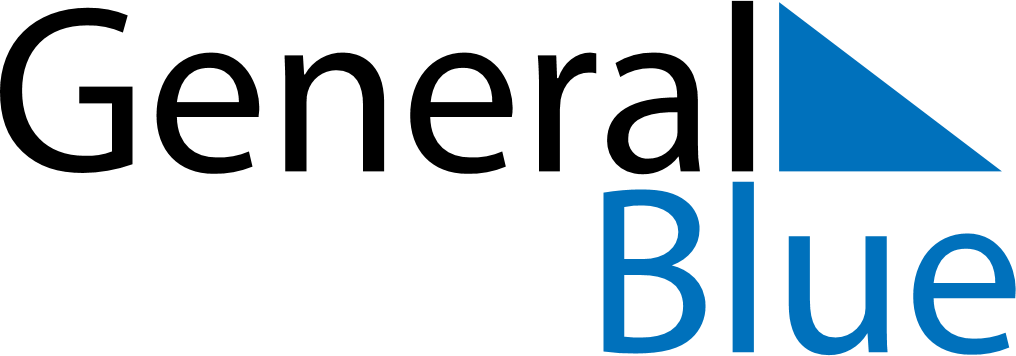 March 2030March 2030March 2030March 2030LesothoLesothoLesothoMondayTuesdayWednesdayThursdayFridaySaturdaySaturdaySunday12234567899101112131415161617Moshoeshoe Day18192021222323242526272829303031